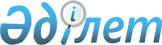 Облыстық мәслихаттың 2005 жылғы 7 желтоқсандағы N 3С-16-4 "2006 жылға арналған облыстық бюджет туралы" шешіміне өзгерістер мен толықтырулар енгізу туралы
					
			Күшін жойған
			
			
		
					Ақмола облыстық мәслихатының 2006 жылғы 25 қаңтардағы N 3С-17-3 шешімі. Ақмола облысының әділет департаментінде 2006 жылғы 30 қаңтарда N 3174 тіркелді. Күші жойылды - Ақмола облыстық мәслихатының 2007 жылғы 5 желтоқсандағы N 4С-3-12 шешімімен.



      


Күші жойылды - Ақмола облыстық мәслихатының 2007 жылғы 5 желтоқсандағы N 4С-3-12 шешімімен


.

      Қазақстан Республикасының Бюджеттік кодексіне, Қазақстан Республикасының "Қазақстан Республикасындағы жергілікті мемлекеттік басқару туралы" 
 Заңының 
 6 бабына сәйкес облыстық мәслихат

 ШЕШІМ ЕТТІ:





      1. Ақмола облысының әділет департаментінде 2005 жылдың 12 желтоқсанында N 3167 тіркелген облыстық мәслихаттың 2005 жылғы 7 желтоқсандағы N 3С-16-4 "2006 жылға арналған облыстық бюджет туралы" 
 шешіміне 
 келесі өзгерістер мен толықтырулар енгізілсін:




      1) 1 тармақта:



      1 тармақшада:



      "22 896 757" цифрлары "30 768 913" цифрларына ауыстырылсын;



      "3 863" цифрлары "4 163" цифрларына ауыстырылсын;



      "19 641 573" цифрлары "27 513 429" цифрларына ауыстырылсын;



      2 тармақшада:



      "22 848 144" цифрлары "30 878 191" цифрларына ауыстырылсын;



      3 тармақшада:



      "48613Я" цифрлары "-109 278" цифрларына ауыстырылсын;



      4 тармақшада:



      "-207387" цифрлары "-318587" цифрларына ауыстырылсын;



      "307387" цифрлары "418587" цифрларына ауыстырылсын;



      5 тармақшада:



      "256000" цифрлары "210309" цифрларына ауыстырылсын;



      6 тармақшада:



      "-256000" цифрлары "-210309" цифрларына ауыстырылсын.




      2) 2 тармақта:



      3 тармақша жаңа редакцияда баяндалсын:



      "3) бюджеттік кредиттердің қайтарылуынан, оның ішінде:



      256000 мың теңге - Көкшетау қаласында тұрғын үй құрылысына бөлінген кредит;



      11200 мың теңге - Ерейментау ауданына кассалық айырмашылықты жабуға арналып бөлінген кредит;



      100000 мың теңге - аудандардың, (облыстық мәні бар қалалардың) жергілікті атқарушы органдарына кассалық айырмашылықты жабуға арналып бөлінген кредиттер;



      51387 мың теңге - шағын кәсіпкерлік субъектілеріне бөлінген кредиттер".




      3) келесі мазмұндағы 5-1 тармағымен толықтырылсын:



      "5-1. 2006 жылға арналған облыстық бюджетте денсаулық сақтауға арналған 1781312 мың теңге мөлшеріндегі республикалық нысаналы трансферттер ескерілсін, оның ішінде:



      1) 1614862 мың теңге көлемінде ағымдағы нысаналы трансферттер, оның ішінде:



      43120 мың теңге - созылмалы сырқаттардан амбулаторлық емделудегі диспансерлік есепте тұрған жасөспірімдер мен балаларды дәрі-дәрмектермен қамтамасыз етуге;



      26945 мың теңге - жаңадан енгізілген денсаулық сақтау нысандарын ұстауға;



      79478 мың теңге - амбулаторлық емделу деңгейіндегі кейбір санаттағы азаматтарға жеңілдік жағдайында дәрі-дәрмектермен қамтамасыз етуге;



      110438 мың теңге - штаттық нормативтерге сәйкес дәрігерлік ұйымдарды алғашқы дәрігерлік-санитарлық көмекті дәрігер мамандармен жасақтауға және жалпы тәжірибелі дәрігерлер жүйесін дамытуға;



      121678 мың теңге - облыстық санитарлық-эпидемиологиялық орталықтардың материалдық-техникалық базасын нығайтуға;



      7709 мың теңге - жаңадан құрылатын ақпараттық-аналитикалық орталықтардың қызметін қамтамасыз етуге;



      681 мың теңге - эпидемиологиялық бақылау жүргізу үшін мөлшерлі тестілеу-жүйесін сатып алуға;



      35357 мың теңге - аяғы ауыр әйелдерді темір қышқылды және құрамында йоды бар дәрі-дәрмектермен қамтамасыз етуге;



      14168 мың теңге - 5 жасқа дейінгі балаларды дәрі-дәрмектермен қамтамасыз етуге;



      218265 мың теңге - кейбір санаттағы азаматтарды профилактикалық дәрігерлік бақылаудан өткізуге;



      1525 мың теңге - мемлекеттік тапсырыс шеңберінде орта кәсіби білім беру жөніндегі оқыту құнының ұлғаюы бойынша және ұйымдарда қосымша қабылдау шығындарын өтеуге;



      12465 мың теңге - облыстың денсаулық сақтау саласы кадрларының, сондай-ақ менеджерлерінің кәсіби білімін жоғарылатып және қайта дайындықтан өткізуге;



      9075 мың теңге - жергілікті деңгейдегі қан орталықтарының материалдық-техникалық базасын жетілдіруге;



      60267 мың теңге - вакциналар және басқа да медициналық иммунобиологиялық қосындылар сатып алуға;



      24696 мың теңге - туберкуллезбен сырқаттар үшін туберкуллезге қарсы дәрі-дәрмектер сатып алуға;



      74028 мың теңге - қант диабетімен ауыратын сырқаттарға дәрі-дәрмектер сатып алуға;



      77432 мың теңге - онкологиялық сырқаттармен ауыратындарға химиялық дәрі-дәрмектер сатып алуға;



      15386 мың теңге - бүйрек ауруымен сырқаттарға, сондай-ақ бүйректері трансплантациядан өткен сырқаттарға арнап дәрі-дәрмектер, шығын материалдарымен қоса диализаторлар сатып алуға;



      671667 мың теңге - қазіргі заманғы сәулелі терапия аппараттарын және онкологиялық ұйымдарға рентгенодиагностикалық құрал-жабдықтарды қоса есептегенде жергілікті деңгейдегі медициналық ұйымдардың материалдық-техникалық базасын жетілдіруге;



      9276 мың теңге - жергілікті атқарушы органдардың мемлекеттік тапсырысы негізінде орта кәсіби білім беру оқу орындарында оқитын студенттерге стипендия төлеуге;



      1206 мың теңге - жергілікті атқарушы органдардың мемлекеттік тапсырысы негізінде орта кәсіби білім беру оқу орындарында оқитын студенттердің жол ақысы шығындарын төлеуге.



      2) 166450 мың теңге көлемінде дамуға арналған нысаналы трансферттер, оның ішінде:



      50000 мың теңге - Көкшетау қаласындағы облыстық перинаталдық орталықтың әйелдер босанатын бөлімшесінде 50 төсектік корпусының құрылысына;



      116450 мың теңге - Көкшетау қаласында Қ.Құрманбаев атындағы облыстық туберкуллезге қарсы диспансердің 70 орындық балалар бөлімінің құрылысына.




      4) келесі мазмұндағы 5-2 тармағымен толықтырылсын:



      "5-2. 2006 жылға арналған облыстық бюджетте республикалық бюджеттен 1177956 мың теңге мөлшерінде білім беруге арналған ағымдағы нысаналы трансферттер көзделсін, оның ішінде:



      1) 757446 мың теңге көлемінде ағымдағы мақсатты трансферттер, оның ішінде:



      279295 мың теңге - жалпы орта білім беру мемлекеттік мекемелерінің типтік штатын қаржыландыруды қамтамасыз етуге;



      176548 мың теңге - жаңадан енгізілген білім беру нысандарын қаржыландыруға;



      4244 мың теңге - тамақтандыруды ұйымдастыруға және тестіден өтетін жерге жеткізуге және алып қайтуға;



      32075 мың теңге - интернетке қосуға және орта білім беру ұйымдарының пайдалану тізбесін өтеуге;



      45146 мың теңге - жалпы орта білім беруді мемлекеттік мекемелердің кітапханалық қорын жаңарту үшін оқулықтар және оқыту-әдістемелік кешендерін сатып алуға және жеткізуге;



      35799 мың теңге - орта жалпы білім беру мемлекеттік мекемелерінде лингофондық және мультимедиялық бөлмелерді ашуға;



      17881 мың теңге - бастауыш кәсіби білім берудің мемлекеттік  мекемелерінің материалдық-техникалық базасын жақсартуға;



      36378 мың теңге - облыстық (қалалық) педагогикалық кадрлардың кәсіби шеберлігін жоғарылату институттарында педагогикалық кадрлардың қайта дайындықтан өткізу;



      4600 мың теңге - облыстық (қалалық) педагогикалық кадрлардың білімін жетілдіру институтының материалдық-техникалық базасын нығайту;



      10400 мың теңге - арнайы (коррекциялық) білім беру ұйымдарын арнайы техникалық және компенсаторлық құралдармен қамтамасыз етуге;



      98410 мың теңге - жергілікті атқарушы органдардың мемлекеттік тапсырысы негізінде орта кәсіби білім беру оқу орындарында оқитын студенттерге стипендия төлеуге;



      16670 мың теңге - жергілікті атқарушы органдардың мемлекеттік тапсырысы негізінде орта кәсіби білім беру оқу орындарында оқитын студенттердің жол ақысы шығындарын төлеуге;



      Көрсетілген трансферттерді бөлу облыс әкімдігінің қаулысымен белгіленеді".



      2) 420510 мың теңге көлемінде дамуға арналған мақсатты трансферттер, оның ішінде:



      94400 мың. теңге - Еңбекшілдер ауданы Қоғам селосында 132 оқушы орындық ОМ құрылысы;



      50000 мың. теңге - Ерейментау ауданы Малтабар селосында 200 оқушы орындық ОМ құрылысы;



      100000 мың. теңге - Есіл ауданы Есіл қаласында 520 оқушы орындық ОМ құрылысы;



      176110 мың. теңге - Жақсы ауданы Жақсы кентінде 900 оқушы орындық ОМ құрылысы".




      5) келесі мазмұндағы 5-3 тармағымен толықтырылсын:



      "5-3. 2006 жылға арналған облыстық бюджетте 163264 мың теңге мөлшерінде республикалық ағымдағы нысаналы трансферттердің көзделгені ескерілсін:



      29722 мың теңге - мүгедектерді арнайы гигиеналық құрал-жабдықтармен қамтамасыз етуге және мүгедекті сауықтырудың арнайы бағдарламасына сәйкес жеке көмекшілермен мамандардың ыммен тілдесу қызметін ұсынуға;



      1542 мың теңге - қалалық телекоммуникация жүйесінің  абоненттері болып табылатын әлеуметтік қорғалатын азаматтарға телефон үшін абоненттік төлем тарифінің жоғарылауының өтемақысын төлеуге;



      132000 мың теңге - аз қамтылған отбасылардың 18 жасқа дейiнгi балаларына мемлекеттiк жәрдемақылар төлеуге.



      Көрсетілген мөлшерлерді облыстық бюджет, аудандар мен қалалар бюджеттеріне бөлу облыс әкімдігінің қаулысымен белгіленеді".




      6) келесі мазмұндағы 5-4 тармағымен толықтырылсын:



      "5-4. 2006 жылға арналған облыстық бюджетте 2374003 мың теңге мөлшерінде ауыл шаруашылығын дамытуға ағымдағы республикалық нысаналы трансферттер ескерілсін, оның ішінде:



      211030 мың теңге - тұқым өңдеуді дамытуды қолдауға;



      569053 мың теңге - мал шаруашылығын асыл тұқымдандыруды дамытуға;



      96557 мың теңге - ауыл шаруашылығында өндірілетін дәнді-дақылдардың өнімділігін және сапасын жоғарылатуды қолдауға;



      1274000 мың теңге - көктемгі егістік және астық жинауға қажетті тауарлық-материалдық құндылықтар үшін жәрдем ақша бөлу;



      266 мың теңге - ауыл шаруашылығы тауарларын өндірушілерге су жеткізу қызметтеріне жәрдем ақша бөлу;



      88000 мың теңге - мал шаруашылығы өнімдерінің өнімділігін және сапасын жоғарылатуға жәрдем ақша бөлу;



      135097 мың теңге - ауыз сумен қамтамасыз ету көздерінің теңдесі жоқ болып келетін сумен қамтамасыз ету жүйесінің ерекше тобынан ауыз суын жеткізу қызметіне жәрдем ақша бөлу".




      7) келесі мазмұндағы 5-5 тармағымен толықтырылсын:



      "5-5. 2006 жылға арналған облыстық бюджетте 687500 мың теңге мөлшерінде тұрғын үй коммуналдық шаруашылықты дамытуға ағымдағы республикалық нысаналы трансферттер ескерілсін, оның ішінде:



      387500 мың теңге - мемлекеттік коммуналдық тұрғын үй қорының тұрғын үйлерін салуға;



      300000 мың теңге - инженерлік-коммуникациялық инфрақұрылымды жайғастыруға және дамытуға.



      Көрсетілген трансферттерді облыстық бюджет, аудандар мен қалалар бюджеттеріне бөлу облыс әкімдігінің қаулысымен белгіленеді".




      8) келесі мазмұндағы 5-6 тармағымен толықтырылсын:



      "5-6. 2006 жылға арналған облыстық бюджетте 910622 мың теңге дамуға арналған республикалық ағымдағы нысаналы трансферттер ескерілсін, оның ішінде:



      1) 850622 мың теңге - сумен қамтамасыз ету жүйесін дамытуға;



      100000 мың теңге - Егіндікөл ауданы Егіндікөл селосында поселкелік су жинағыш заборлардың жүйесін және алаңдарын қайта жабдықтауға;



      91286 мың теңге - Ерейментау ауданы Павловка селосын (Еркіншілік) сумен қамтамасыз ету;



      88383 мың теңге - Жақсы ауданы Жақсы селосында жер асты суларынан локальды сумен қамтамасыз етуді қайта жабдықтауға;



      209940 мың теңге - Жарқайың ауданы Державинск қаласында су жеткізу жүйесін қайта жабдықтау;



      119990 мың теңге - Целиноград ауданы қосшы селосында су құбырларының жүйесін қайта жабдықтау;



      100000 мың теңге - Щучье ауданы Щучье қаласында су құбырларының жүйесін қайта жабдықтау;



      89671 мың теңге - Егіндікөл ауданы Нұра топтама су құбырын қайта жабдықтау;



      40352 мың теңге - Жарқайың ауданының Донское және Костычева селоларындағы су құбырларының тарату жүйелерін қайта жабдықтау;



      11000 мың теңге - Есіл ауданы Есіл қаласының су құбырларын қайта жабдықтау;



      2) 60000 мың теңге - шағын қалаларды дамытуға, оның ішінде экономикасы күйзеліске ұшырағандарға:



      30000 мың теңге - Еңбекшілдер ауданының Степняк қаласындағы су құбырларын қайта жабдықтау;



      30000 мың теңге - Жарқайың ауданы Державинск қаласының су жеткізу жолдары және сумен қамтамасыз ету жүйелерін қайта жабдықтау".




      9) келесі мазмұндағы 5-7 тармағымен толықтырылсын:



      "5-7. 2006 жылға арналған облыстық бюджетте Щучье-Бурабай курорттық аймағының ағын суларын биологиялық тазартудан өткізетін тазарту кешені құрылысына республикалық бюджеттен бөлінетін 588900 мың теңге ескерілсін".



      10) келесі мазмұндағы 5-8 тармағымен толықтырылсын:



      "5-8. 2006 жылға арналған облыстық бюджетте 79062 мың теңге ағымдағы республикалық мақсатты трансферттер ескерілсін, оның ішінде:



      22782 мың теңге - көші-қон полициясының штаттық кестесін ұлғайтуға;



      56280 мың теңге - деңгейлері арасында өкілеттіктерді шектеулер аясындағы тапсырылатын әкімшілік функцияларға арналған мақсатты ағымдағы трансферттерді бөлу сомалары.



      Көрсетілген трансферттерді аудандар мен қалалардың бюджеттері бойынша бөлу облыс әкімдігінің қаулысымен белгіленеді".




      6 тармақ төмендегідей жаңа редакцияда жазылсын:



      6. 2006 жылға арналған облыстық бюджетте облыстық бюджеттен аудандардың (қалалардың) бюджеттеріне қарастырылған 1 356 255 мың теңге мөлшеріндегі ағымдағы нысаналы трансферттер ескерілсін, оның ішінде:



      610692 мың теңге көлемінде ағымдағы нысаналы трансферттер, оның ішінде:



      46792 мың теңге - мәдениет нысандарын күрделі жөндеуден өткізуге;



      142396 мың теңге - білім беру нысандарын күрделі жөндеуден өткізуге;



      95200 мың теңге - оқушыларды оқитын орынға жеткізуге және қайта алып келу үшін автобустар сатып алуға;



      239275 мың теңге - "Сапалы су" аумақтық бағдарламасы шеңберінде сумен қамтамасыз ету шараларына;



      5667 мың теңге - үйде тәрбиеленіп және оқытылатын мүгедек балаларды материалдық қамтамасыз етуге;



      76362 мың теңге - аудандардың (қалалардың) коммуналдық меншікке берілген мектептерін қаржыландыруға;



      5000 мың теңге - Көкшетау қаласының жалпы білім беру мектептеріне спорттық құрал-жабдықтар сатып алуға;



      2) 745563 мың теңге көлемінде дамуға арналған нысаналы трансферттер, оның ішінде:



      15470 мың теңге - "Селолық аумақтарды сумен қамтамасыз ету және канализациялары" салалық жобаны жүзеге асыру мақсатында жобалау-сметалық құжаттарын орындауға;



      48400 мың теңге - "Сапалы су" аумақтық бағдарламасы шеңберінде сумен қамтамасыз ету шараларына;



      478279 мың теңге - мектептердің құрылысына;



      203414 мың теңге - инженерлік-коммуникациялық инфрақұрылымды жайғастыруға және дамытуға.



      Көрсетілген трансферттерді аудандар және қалалардың бюджеттері бойынша бөлу облыс әкімдігінің қаулысымен белгіленеді".




      12) 7-тармақ алынып тасталсын.




      13) келесі мазмұндағы 8-1 тармағымен толықтырылсын:



      8-1. 2006 жылға арналған облыстық бюджетте аудандар мен қалаларға пайдаланылмаған 109237 мың теңге мөлшеріндегі нысаналы трансферттер, оның ішінде республикалық бюджеттен - 58763 мың теңге, облыстық бюджеттен -50474 мың теңге ескерілсін".




      14) келесі мазмұндағы 8-2 тармағымен толықтырылсын:



      "8-2. Республикалық бюджетке 2005 жылы пайдаланылмаған 104860 мың теңге мөлшеріндегі нысаналы трансферттердің қайтарылуы көзделсін, оның ішінде аудандар мен қалалардың бюджеттерінен - 58763 мың теңге, облыстық бюджеттен - 46097 мың теңге".




      15) келесі мазмұндағы 8-3 тармағымен толықтырылсын:



      "8-3. 2006 жылдың 1 қаңтарына қалыптасқан 45691 мың теңге облыстық бюджеттің бос бюджеттік қаражатының қалдықтары республикалық бюджеттің пайдаланылмаған нысаналы трансферттеріне кері қайтарылсын".




      16) 9 тармақ алынып тасталсын.




      17) 13 тармақта:



      "356451" цифрлары "497 147" цифрларына ауыстырылсын;



      "206451" цифрлары "347 147" цифрларына ауыстырылсын.




      18) Жоғарыда көрсетілген шешімнің 1, 2 қосымшалары осы шешімнің 1, 2 қосымшаларына сәйкес жаңа редакцияда жазылсын.




      2. Осы шешім Ақмола облысының Әділет департаментінде мемлекеттік тіркеуден өткеннен кейін күшіне енеді.   


      Облыстық мәслихат           Облыстық мәслихаттың




      сессиясының төрағасы        хатшысы





 

        

Облыстық Мәслихаттың     



2005 жылғы 25 қаңтардағы   



N 3С-17-3 шешіміне 1 қосымша 

Облыстық мәслихатының шешіміне 



      2005 жылғы 7 желтоқсандағы  



N 3С-16-4 1 қосымша     


2006 жылға арналған бюджет





Облыстық Мәслихаттың       



2005 жылғы 25 қаңтардағы    



N 3С-17-3 шешіміне 2 қосымша  

Облыстық мәслихатының шешіміне  



      2005 жылғы 7 желтоқсандағы    



N 3С-16-4 2 қосымша       




 

Бюджеттік бағдарламаларға бөлінген бюджеттік




инвестициялық жобаларды (бағдарламаларды) жүзеге




асыруға арналған бюджеттік даму бағдарламасының тізбесі


					© 2012. Қазақстан Республикасы Әділет министрлігінің «Қазақстан Республикасының Заңнама және құқықтық ақпарат институты» ШЖҚ РМК
				
санаттар 

санаттар 

санаттар 

санаттар 

Сома

сыныптар

сыныптар

сыныптар

Сома

сыныпша

сыныпша

Сома

Сома

1

2

3

           5              

6

1. Түсімдер

30768913

01

Салықтық түсімдер

3251321

1

Табыс салығы

2775656

2

Жеке табыс салығы 

2775656

5

Тауарларға, жұмыстарға және қызметтер көрсетуге салынатын iшкi салықтар

475665

3

Табиғи және басқа ресурстарды пайдаланғаны үшiн түсетiн түсiмдер

475665

02

Салықтық емес түсiмдер

4163

1

Мемлекеттік меншіктен түсетін кірістер

1700

5

Мемлекет меншігіндегі мүлікті жалға беруден түсетін кірістер

  1400

7

Мемлекеттік бюджеттен берілген кредиттер сыйақылар (мүдделер)

300

2

Мемлекеттік бюджеттен қаржыландырылатын мемлекеттік мекемелермен тауарларды (жұмыстарды, көрсетілетін



қызметтерді) сатудан түсетін түсімдер

2110

1

Мемлекеттік бюджеттен қаржыландырылатын мемлекеттік мекемелермен тауарларды (жұмыстарды, көрсетілетін қызметтерді) сатудан түсетін түсімдер

2110

3

Мемлекеттік бюджеттен қаржыландырылатын мемлекеттік мекемелер ұйымдастыратын мемлекеттік сатып алуды өткізуден түсетін ақшаның түсімі

190

1

Мемлекеттік бюджеттен қаржыландырылатын мемлекеттік мекемелер ұйымдастыратын мемлекеттік сатып алуды өткізуден түсетін ақшаның түсімі

190

4

Мемлекеттік бюджеттен қаржыландырылатын, сондай-ақ Қазақстан Республикасы Ұлттық Банкінің бюджетінен (шығыстар сметасынан) ұсталатын және қаржыландырылатын мемлекеттік мекемелер салатын айыппұлдар, өсімпұлдар, санкциялар, өндіріп алулар

163

1

Мемлекеттік бюджеттен қаржыландырылатын, сондай-ақ Қазақстан Республикасы Ұлттық Банкінің бюджетінен (шығыстар сметасынан) ұсталатын және қаржыландырылатын мемлекеттік мекемелер салатын айыппұлдар, өсімпұлдар, санкциялар, өндіріп алулар 

163

04

Ресми трансферттерден түсетін түсімдер

27513429

1

Төмен тұрған мемлекеттiк басқару органдарынан алынатын трансферттер

1607903

2

Аудандық (қалалық) бюджеттерден трансферттер

1607903

2

Мемлекеттiк басқарудың жоғары тұрған органдарынан түсетiн трансферттер

25905526

1

Республикалық бюджеттен түсетiн трансферттер

25905526

Функционалдық топ 

Функционалдық топ 

Функционалдық топ 

Функционалдық топ 

Функционалдық топ 

Сома 

кіші функция

кіші функция

кіші функция

кіші функция

Сома 

бюджеттік бағдарламалардың әкімшісі

бюджеттік бағдарламалардың әкімшісі

бюджеттік бағдарламалардың әкімшісі

Сома 

бағдарлама

бағдарлама

Сома 

II. Шығындар

30878191

01

Жалпы сипаттағы мемлекеттiк қызметтер көрсету

2462272

1

Мемлекеттiк басқарудың жалпы функцияларын орындайтын өкiлдi, атқарушы және басқа органдар

146179

110

Облыс мәслихатының аппараты

21381

1

Облыс мәслихатының қызметін қамтамасыз ету

21381

120

Облыс әкімінің аппараты

124798

001

Облыс әкімнің қызметін қамтамасыз ету

122463

002

Ақпараттық жүйелер құру

2335

2

Қаржылық қызмет

50815

257

Облыс қаржы департаменті (басқармасы)

50815

001

Қаржы департаментінің (басқармасының) қызметін қамтамасыз ету

47367

002

Ақпараттық жүйелер құру

87

009

Коммуналдық меншікті жекешелендіруді ұйымдастыру

3361

5

Жоспарлау және статистикалық қызмет

49278

258

Облыс экономика және бюджеттік жоспарлау департаменті (басқармасы)

49278

001

Экономика және бюджеттік жоспарлау департаментінің (басқармасының) қызметін қамтамасыз ету

48978

002

Ақпараттық жүйелер құру

300

2

Қорғаныс

83755

1

Әскери мұқтаждар

6833

250

Облыстың жұмылдыру дайындығы, азаматтық қорғаныс және авариялармен табиғи апаттардың алдын алуды және жоюды ұйымдастыру департаменті (басқармасы)

6833

003

Жалпыға бірдей әскери міндетті атқару шеңберіндегі іс-шаралар

6833

2

Төтенше жағдайлар жөнiндегi жұмыстарды ұйымдастыру

76922

250

Облыстың жұмылдыру дайындығы, азаматтық қорғаныс және авариялармен табиғи апаттардың алдын алуды және жоюды ұйымдастыру департаменті (басқармасы)

76922

001

Жұмылдыру дайындығы, азаматтық қорғаныс және авариялармен табиғи апаттардың алдын алуды және жоюды ұйымдастыру департаменті (басқармасының) қызметін қамтамасыз ету

11729

005

Облыстық ауқымдағы жұмылдыру дайындығы және жұмылдыру

40483

006

Облыстық ауқымдағы төтенше жағдайлардың алдын алу және оларды жою

24710

03

Қоғамдық тәртіп, қауіпсіздік, құқық, сот, қылмыстық-атқару қызметі

1639106

1

Құқық қорғау қызметi

1639106

252

Облыстық бюджеттен қаржыландырылатын ішкі істердің атқарушы органы

1639106

001

Облыстық бюджеттен қаржыландырылатын ішкі істердің атқарушы органы қызметін қамтамасыз ету

1574770

002

Облыс аумағында қоғамдық тәртiптi қорғау және қоғамдық қауiпсiздiктi қамтамасыз ету

61836

003

Қоғамдық тәртіпті қорғауға қатысатын азаматтарды көтермелеу 

2500

04

Бiлiм беру

4443766

2

Жалпы бастауыш, жалпы негізгі, жалпы орта бiлiм беру

1340402

260

Облыс дене тәрбиесі және спорт басқармасы (бөлімі)

483994

006

Балалар мен жеткіншектерге



спорт бойынша қосымша білім беру

483994

261

Облыс білім беру департаменті (басқармасы)

856408

003

Арнайы оқыту бағдарламалары бойынша жалпы білім беру

212899

004

Орта білім жүйесін ақпараттандыру

10707

005

Білім берудің мемлекеттік облыстық ұйымдары үшін оқулықтар сатып алу және жеткізу

25532

006

Мамандандырылған білім беру ұйымдарында дарынды балаларға жалпы білім беру

203042

007

Облыстық ауқымда мектеп олимпиадаларын және мектептен тыс іс-шараларды өткізу

7669

17

Жалпы орта білім берудің мемлекеттік мекемелерінің үлгі штаттарын ұстауды қамтамасыз етуге аудандар (облыстық маңызы бар қалалар) бюджеттеріне ағымдағы нысаналы трансферттер

279295

19

Жалпы орта білім берудің мемлекеттік мекемелерін Интернет желісіне қосуға және олардың трафигін төлеуге аудандар (облыстық маңызы бар қалалар) бюджеттеріне ағымдағы нысаналы трансферттер

32075

20

Жалпы орта білім берудің мемлекеттік мекемелеріне кітапханалық қорларын жаңарту үшін оқулық пен оқу-әдістемелік кешенін сатып алуға және жеткізуге аудандар (облыстық маңызы бар қалалар) бюджеттеріне ағымдағы нысаналы трансферттер

36146

21

Жалпы орта білім берудің мемлекеттік мекемелері үшін лингафондық және мультимедиялық кабинеттер жасауға аудандар (облыстық маңызы бар қалалар) бюджеттеріне ағымдағы нысаналы трансферттер

35799

22

Аудандық (облыстық маңызы бар қалалардың) бюджеттерге тамақтануды, тұруды және балаларды тестілеу пункттеріне жеткізуді ұйымдастыруға берілетін ағымдағы нысаналы трансферттер

4244

3

Бастауыш кәсiптік бiлiм беру

936985

261

Облыс білім беру департаменті (басқармасы)

936985

8

Бастауыш кәсіптік білім беру

936985

4

Орта кәсіби бiлiм беру

592395

253

Облыс денсаулық сақтау департаменті (басқармасы)

49436

002

Орта кәсiптiк бiлiмi бар мамандар даярлау

49136

261

Облыс білім беру департаменті (басқармасы)

543259

009

Орта кәсіби білімді мамандар даярлау

543259

5

Қосымша кәсіби білім беру

140894

252

Облыстық бюджеттен қаржыландырылатын ішкі істердің атқарушы органы

55389

007

Кадрлардың біліктілігін арттыру және оларды қайта даярлау

55389

253

Облыстың денсаулық сақтау департаменті (басқармасы)

15574

003

Кадрларының біліктілігін арттыру және оларды қайта даярлау

15574

261

Облыс білім беру департаменті (басқармасы)

69931

010

Кадрлардың біліктілігін арттыру және оларды қайта даярлау

69931

9

Бiлiм беру саласындағы өзге де қызметтер

1433090

261

Облыс білім беру департаменті (басқармасы)

967080

001

Білім беру департаментінің (басқармасының) қызметін қамтамасыз ету

43013

002

Ақпараттық жүйелер құру

625

11

Балалар мен жеткіншектердің психикалық денсаулығын зерттеу және халыққа психологиялық - медициналық - педагогикалық консультациялық көмек көрсету

26065

18

Жаңадан іске қосылатын білім беру объектілерін ұстауға аудандар (облыстық маңызы бар қалалар) бюджеттеріне берілетін ағымдағы нысаналы трансферттер

100140

113

Жергілікті бюджеттерден алынатын трансферттер

797237

271

Облыстың құрылыс департаменті (басқармасы)

466010

4

Білім беру объектілерін салуға және қайта жаңартуға аудандар (облыстық маңызы бар қалалар) бюджеттеріне берілетін нысаналы даму трансферттер

420510

016

Білім беру объектілерін дамыту

45500

05

Денсаулық сақтау

9953795

1

Кең бейiнді ауруханалар

4341196

253

Облыстың денсаулық сақтау департаменті (басқармасы)

4341196

004

Бастапқы санитарлық-медициналық



көмек және денсаулық сақтау ұйымдары мамандарының бағыты бойынша стационарлық медициналық көмек көрсету

4341196

2

Халықтың денсаулығын қорғау

777010

253

Облыс денсаулық сақтау департаменті (басқармасы)

132290

005

Жергiлiктi денсаулық сақтау ұйымдары үшiн қан, оның компоненттерi мен препараттарын өндiру

90613

006

Ана мен баланы қорғау

28770

007

Салауатты өмір сүруді насихаттау

12226

17

Шолғыншы эпидемиологиялық қадағалау жүргізу үшін тест-жүйелерін сатып алу

681

269

Облыстың мемлекеттік санитарлық-



эпидемиологиялық қадағалау департаменті (Басқармасы)

644720

001

Мемлекеттік санитарлық-



эпидемиологиялық қадағалау департаментінің (басқармасының)



қызметін қамтамасыз ету

209125

002

Халықтың санитарлық-эпидемиологиялық салауаттылығы

345555

003

Індетке қарсы күрес

1842

7

Халыққа иммундық алдын алуды жүргізу үшін дәрiлiк заттарды, вакциналарды және басқа иммунды биологиялық препараттарды орталықтандырылған сатып алу

88198

3

Мамандандырылған медициналық көмек

1654877

253

Облыстың денсаулық сақтау департаменті (басқармасы)

1654877

009

Әлеуметтік-елеулі және айналадағылар үшін қауіп төндіретін аурулармен ауыратын адамдарға медициналық көмек көрсету

1429505

19

Туберкулез ауруларын туберкулез ауруларына қарсы препараттарымен қамтамасыз ету

24696

20

Диабет ауруларын диабетке қарсы препараттарымен қамтамасыз ету

107858

21

Онкологиялық ауруларды химия препараттарымен қамтамасыз ету

77432

22

Бүйрек жетімсіз ауруларды дәрі-дәрмек құралдарымен, диализаторлармен, шығыс материалдарымен және бүйрегі алмастырылған ауруларды дәрі-дәрмек құралдарымен қамтамасыз ету

15386

4

Емханалар

2682226

253

Облыстың денсаулық сақтау департаменті (басқармасы)

2682226

010

Халыққа бастапқы медициналық-санитарлық көмек көрсету

2358023

5

Медициналық көмектiң басқа түрлерi

224731

253

Облыстың денсаулық сақтау департаменті (басқармасы)

224731

011

Жедел және шұғыл көмек көрсету

199226

012

Төтенше жағдайларда халыққа медициналық көмек көрсету 

25505

9

Денсаулық сақтау саласындағы өзге де қызметтер

273755

253

Облыстың денсаулық сақтау департаменті (басқармасы)

61053

001

Денсаулық сақтау департаментінің (басқармасының)



қызметін қамтамасыз ету

44765

013

Патологоанатомиялық ашуды жүргізу

5228

016

Азаматтарды елді мекеннің шегінен тыс емделуге тегін және жеңілдетілген жол жүрумен қамтамасыз ету

3351

18

Ақпараттық талдау орталықтарының қызметін қамтамасыз ету

7709

271

Облыстың құрылыс департаменті (басқармасы)

212702

7

Денсаулық сақтау объектілерін



дамыту

212702

06

Әлеуметтiк көмек және әлеуметтiк қамсыздандыру

1388799

1

Әлеуметтiк қамсыздандыру

1136528

256

Облыс жұмыспен қамтылу мен әлеуметтік бағдарламаларды үйлестіру департаменті (басқармасы)

398357

002

Жалпы үлгідегі мүгедектер мен қарттарды әлеуметтік қамтамсыз ету

398357

261

Облыстың білім беру департаменті (басқармасы)

738171

015

Жетiм балаларды, ата-анасының



қамқорлығынсыз қалған балаларды әлеуметтік қамсыздандыру

738171

2

Әлеуметтiк көмек

213718

256

Облыстың жұмыспен қамтылу мен әлеуметтік бағдарламаларды үйлестіру департаменті (басқармасы)

213718

003

Мүгедектерге әлеуметтік қолдау көрсету

50454

9

Қалалық телекоммуникация желiлерiнiң абоненттерi болып табылатын, әлеуметтiк жағынан қорғалатын азаматтардың телефон үшiн абоненттiк төлем тарифiнiң көтерiлуiн өтеуге аудандар (облыстық маңызы бар қалалар) бюджеттеріне ағымдағы берілетін нысаналы трансферттер

1542

15

Аудандық (облыстық маңызы бар қалалардың) бюджеттерге аз қамтылған жанұялардан 18 жасқа дейінгі балаларға мемлекеттік жәрдемақылар төлеуге ағымдағы нысаналы трансферттер

132000

16

Аудандық (облыстық маңызы бар қалалардың) бюджеттерге мүгедектерді оңалту жеке бағдарламасына сәйкес, мұқтаж мүгедектерді арнайы гигиеналық құралдармен қамтамасыз етуге, және ымдау тілі мамандарының, жеке көмекшілердің қызмет көрсетуіне ағымдағы нысаналы трансферттер

29722

9

Әлеуметтiк көмек және әлеуметтiк қамтамасыз ету салаларындағы өзге де қызметтер

38553

256

Облыс жұмыспен қамтылу мен әлеуметтік бағдарламаларды үйлестіру департаменті (басқармасы)

38553

001

Жұмыспен қамту мен әлеуметтік бағдарламаларды үйлестіру департаментінің (басқармасының)



қызметін қамтамасыз ету

32780

011

Жәрдемақыларды және басқа да әлеуметтік төлемдерді

106

113

Жергілікті бюджеттерден алынатын трансферттер

5667

07

Тұрғын үй-коммуналдық шаруашылық

687500

2  

Тұрғын үй шаруашылығы

687500

 271

Облыстың құрылыс департаменті (басқармасы)

687500

10

Мемлекеттік коммуналдық тұрғын үй қорының тұрғын үйін салуға аудандар (облыстың маңызы бар қалалар) бюджеттеріне берілетін нысаналы даму трансферттер

387500

12

Аудандық (облыстық маңызы бар қалалардың) бюджеттерге инженерлік коммуникациялық инфрақұрылымды дамытуға және жайластыруға берілетін даму трансферттері

300000

08

Мәдениет, спорт, туризм және ақпараттық кеңістiк

1113621

1

Мәдениет саласындағы қызмет

327219

262

Облыстың мәдениет департаменті (басқармасы)

327219

001

Мәдениет департаментінің (басқармасының) қызметін қамтамасыз ету

17105

003

Мәдени-демалыс жұмысын қолдау

76999

005

Жергілікті маңызы бар тарихи-мәдени мұралардың сақталуын және оған қол жетімді болуын қамтамасыз ету

69436

007

Жергілікті маңызы бар театр және музыка өнерін қолдау

116887

113

Жергілікті бюджеттерден алынатын трансферттер

46792

2

Спорт

505834

260

Облыстың дене шынықтыру және спорт басқармасы (бөлімі)

205834

001

Дене шынықтыру және спорт басқармасының (бөлімінің) қызметін қамтамасыз ету

20837

003

Облыстық деңгейде спорт жарыстарын өткізу

13738

004

Әртүрлi спорт түрлерi бойынша облыстық құрама командаларының мүшелерiн дайындау және олардың республикалық және халықаралық спорт жарыстарына қатысуы

171259

266

Облыстың құрылыс департаменті (басқармасы)

300000

022

Дене шынықтыру және спорт нысандарын дамыту

300000

3

Ақпараттық кеңiстiк

231330

259

Облыс мұрағат және құжаттама басқармасы (бөлімі)

68565

001

Мұрағат және құжаттама басқармасының (бөлімінің) қызметін қамтамасыз ету

8575

002

Мұрағат қорының сақталуын қамтамасыз ету

59900

004

Ақпараттық жүйелер құру

90

262

Облыстың мәдениет департаменті (басқармасы)

24183

008

Облыстық кітапханалардың жұмыс істеуін қамтамасыз ету

24183

263

Облыс ішкі саясат департаменті (басқармасы)

117150

002

Бұқаралық ақпарат құралдары арқылы мемлекеттік ақпарат саясатын жүргізу

117150

264

Облыстың тілдерді дамыту басқарма

21432

001

Тілдерді дамыту басқарманың қызметін қамтамасыз ету

12480

002

Мемлекеттiк тiлдi және Қазақстан халықтарының басқа да тiлдерiн дамыту

8952

4

Туризм

19760

265

Облыс кәсіпкерлік және өнеркәсіп департаменті (басқармасы)

19760

005

Туристік қызметті реттеу

19760

9

Мәдениет, спорт, туризм және ақпараттық кеңiстiктi ұйымдастыру жөнiндегi өзге де қызметтер

29478

263

Облыстың ішкі саясат департаменті (басқармасы)

29478

001

Ішкі саясат департаментінің (басқармасының) қызметін қамтамасыз ету

23088

003

Жастар саясаты саласында өңірлік бағдарламаларды іске асыру

6300

004

Ақпараттық жүйелер құру

90

10

Ауыл, су, орман, балық шаруашылығы, ерекше қорғалатын табиғи аумақтар, қоршаған ортаны және жануарлар дүниесін қорғау, жер қатынастары

4374827

1

Ауыл шаруашылығы

2296403

255

Облыстың ауыл шаруашылығы департаменті (басқармасы)

2296403

001

Ауыл шаруашылығы департаментінің (басқармасының) қызметін қамтамасыз ету

38409

2

Тұқым шаруашылығын дамытуды қолдау

211030

004

Ауыл шаруашылығының ақпараттық-маркетингтік жүйесін дамыту

1250

005

Республикалық меншікке жатпайтын ауыл шаруашылығы ұйымдарының банкроттық рәсімдерін жүргізу

2073

6

Көктемгі егіс және егін жинау жұмыстарын жүргізу үшін қажетті тауар-материялдың құндылықтарды субсидиялау

1274000

10

Мал шаруашылығын дамытуды қолдау

569053

11

Өндірілетін ауыл шаруашылығы дақылдарының шығымдылығы мен сапасын арттыруды қолдау

96557

12

Мемлекеттік басқару деңгейлері арасындағы өкілеттіктердің аражігін ажырату шеңберінде әкімшілік функцияларға берілетін аудандар (облыстық маңызы бар қалалар) бюджеттеріне ағымдағы нысаналы трансферттер

15765

13

Малшаруашылығы өнімдерінің өнімділігін және сапасын арттыру

88000

14

Ауыл шаруашылығы тауарларын өндірушілерге су жеткізу жөніндегі қызметтердің құнын субсидиялау

266

2

Су шаруашылығы

985719

255

Облыстың ауыл шаруашылығы департаменті (басқармасы)

135097

9

Ауыз сумен жабдықтаудың баламасыз көздерi болып табылатын сумен жабдықтаудың аса маңызды топтық жүйелерiнен ауыз су беру жөніндегі қызметтердің құнын субсидиялау

135097

271

Облыстың құрылыс департаменті (басқармасы)

850622

29

Сумен жабдықтау жүйесін дамытуға аудандар (облыстың маңызы бар қалалар) бюджеттеріне берілетін нысаналы даму трансферттер

850622

3

Орман шаруашылығы

213035

254

Облыстың табиғи ресурстар және табиғатты пайдалануды реттеу департаменті (басқармасы)

213035

005

Ормандарды сақтау, қорғау, молайту және орман өсiру

213035

5

Қоршаған ортаны қорғау

834669

254

Облыс табиғи ресурстар және табиғатты пайдалануды реттеу департаменті (басқармасы)

131669

001

Табиғи ресурстар және табиғатты пайдалануды реттеу департаментінің (басқармасының) қызметін қамтамасыз ету

24969

008

Қоршаған ортаны қорғау жөнінде іс-шаралар өткізу

106700

271

Облыстың құрылыс департаменті (басқармасы)

703000

22

Қоршаған ортаны қорғау объектілерін дамыту

703000

6

Жер қатынастары

45001

251

Облыс жер қатынастарын басқармасы

45001

001

Жер қатынастарын басқармасының қызметін қамтамасыз ету

12235

002

Ақпараттық жүйелер құру

128

4

Мемлекеттік басқару деңгейлері арасындағы өкілеттіктердің аражігін ажырату шеңберінде әкімшілік функцияларға берілетін аудандар (облыстық маңызы бар қалалар) бюджеттеріне ағымдағы нысаналы трансферттер

32638

11

Өнеркәсіп, сәулет, қала құрылысы және құрылыс қызметі

549675

2

Сәулет, қала құрылысы және құрылыс қызметі

549675

267

Облыстың мемлекеттік сәулет-құрылыс бақылауы департаменті (басқармасы)

19748

001

Мемлекеттік сәулет-құрылыс бақылауы департаментінің (басқармасының) қызметін қамтамасыз ету

19658

2

Ақпараттық жүйелер құру

90

271

Облыстың құрылыс департаменті



(басқармасы)

515783

001

Құрылыс департаментінің 



(басқармасының) қызметін қамтамасыз ету

9224

23

Ақпараттық жүйелер құру

113

Жергілікті бюджеттерден алынатын трансферттер

506559

272

Облыстың сәулет және қала құрылысы департаменті (басқармасы)

14144

1

Сәулет және қала құрылысы департаментінің (басқармасының) қызметін қамтамасыз ету

14110

3

Ақпараттық жүйелер құру

34

12

Көлiк және коммуникациялар

521141

1

Автомобиль көлiгi

501496

268

Облыстың жолаушылар көлігі және автомобиль жолдары департаменті (басқармасы)

501496

003

Автомобиль жолдарының жұмыс істеуін қамтамасыз ету

501496

9

Көлiк және коммуникациялар саласындағы өзге де қызметтер

19645

268

Облыстың жолаушылар көлігі және автомобиль жолдары департаменті (басқармасы)

19645

001

Жолаушылар көлігі және автомобиль жолдары департаментінің (басқармасының) қызметін қамтамасыз ету

19502

002

Көлік инфрақұрылымын дамыту

006

Ақпараттық жүйелер құру

143

13

Басқалар

1495606

1

Экономикалық қызметтерді реттеу

40514

265

Облыс кәсіпкерлік және өнеркәсіп департаменті (басқармасы)

40514

001

Кәсіпкерлік және өнеркәсіп департаментінің (басқармасының) қызметін қамтамасыз ету

40514

4

Табиғи монополияларды реттеу

14986

270

Облыстың тарифтер басқармасы (бөлімі)

14986

001

Табиғи монополиялар қызметін реттеу басқармасының қызметін қамтамасыз ету

14986

9

Басқалар

1440206

257

Облыс қаржы департаменті (басқармасы)

1370874

013

Шұғыл шығындарға арналған облыстық жергілікті атқарушы органының резерві

50000

014

Табиғи және техногендік сипаттағы төтенше жағдайларды жою үшін облыстың жергілікті атқарушы органының төтенше резерві

347147

015

Аудандардың (облыстық маңызы бар қалалардың) бюджеттеріне мемлекеттік қызметшілердің, мемлекеттік мекемелердің мемлекеттік қызметші болып табылмайтын қызметкерлерінің және қазыналық кәсіпорындар қызметкерлерінің жалақы төлеуге ағымдағы нысаналы трансферт

973727

258

Облыс экономика және бюджеттік жоспарлау департаменті (басқармасы)

9232

003

Жергілікті бюджеттік инвестициялық жобалардың (бағдарламалардың) техникалық-экономикалық негіздемелерін әзірлеу және оған сараптама жүргізу

 9232

271

Облыстың құрылыс департаменті (басқармасы)

60000

24

Экономикасы күйзеліске ұшыраған соның ішінде шаңын қалаларды дамытуға аудандық (облыстық маңызы бар қалалар) бюджеттеріне берілетін нысаналы даму трансферттерi

60000

15

Ресми трансферттер

 4380328

1

Ресми трансферттер

4380328

257

Облыстың қаржы департаменті (басқармасы)

4380328

005

Жергілікті бюджеттерден алынатын трансферттер

1065812

007

Субвенциялар

4275468

11

Нысаналы трансферттерді қайтару

104860

III. Операциялық сальдо 

-109278

IV. Таза бюджеттiк несие беру 

-318587

Бюджеттiк кредиттер 

100000

13

Басқалар

100000

9

Өзге де

100000

257

Облыстың қаржы департаменті (басқармасы)

100000

5

Бюджеттiк несиелерді өтеу 

418587

01

Бюджеттiк несиелерді өтеу 

418587

1

Мемлекеттік бюджеттен берілген бюджеттік несиелердің өтелуі

418587

Қаржы активтерiмен жасалатын операциялар бойынша сальдо

 


-1000

6

Мемлекеттік қаржы активтерiн сатудан түсетiн түсiмдер 

1000

01

Мемлекеттік қаржы активтерiн сатудан түсетiн түсiмдер

1000

1

Қаржы активтерін ел ішінде сатудан түсетін түсімдер

1000

VI. Бюджет тапшылығы (профицит)

210309

VII. Бюджет тапшылығын қаржыландыру (профицитті пайдалану)

-210309

16

Қарыздарды өтеу

256000

1

Қарыздарды өтеу

256000

257

Облыстық қаржы департаменті (басқармасы)

256000

 8

Бюджет қаражаты қалдықтарының қозғалысы

45691

1

Бюджет қаражаты қалдықтары

45691

1

Бюджет қаражатының бос қалдықтары

45691

Бюджеттік классификацияның коды

Бюджеттік классификацияның коды

Бюджеттік классификацияның коды

Бюджеттік классификацияның коды

 Атаулар

II. Шығындар

Инвестициялық жобалар

4

Білім беру

9

Білім беру саласындағы өзге де қызметтер

261

Облыстың білім беру департаменті (басқармасы)

113

Жергілікті бюджеттерден алынатын трансферттер

271

Облыс құрылыс департаменті (басқармасы)

4

Білім беру объектілерін салуға және қайта жаңартуға аудандар (облыстық маңызы бар қалалар) бюджеттеріне берілетін нысаналы даму трансферттер

5

Білім беру объектілерін дамыту

15

Бағдарламаны жергілікті бюджет қаражаты есебінен іске асыру

5

Денсаулық сақтау

9

Денсаулық сақтау саласындағы өзге де қызметтер

271

Облыс құрылыс департаменті (басқармасы)

7

Денсаулық сақтау объектілерін дамыту

11

Бағдарламаны республикалық бюджеттен берілетін ресми трансферттер есебiнен іске асыру

15

Бағдарламаны жергілікті бюджет қаражаты есебінен іске асыру

7

Тұрғын үй-коммуналдық шаруашылық

1

Тұрғын үй шаруашылығы

271

Облыс құрылыс департаменті (басқармасы)

10

Мемлекеттік коммуналдық тұрғын үй қорының тұрғын үйін салуға аудандар (облыстық маңызы бар қалалар) бюджеттеріне берілетін нысаналы даму трансферттер

12

Аудандық (облыстық маңызы бар қалалардың) бюджеттерге инженерлік коммуникациялық инфрақұрылымды дамытуға және жайластыруға берілетін даму трансферттері

8

Мәдениет, спорт, туризм және ақпараттық кеңістік

2

Спорт

271

Облыс құрылыс департаменті (басқармасы)

17

Дене тәрбиесі және спорт нысандарын дамыту

10

Ауыл, су, орман, балық шаруашылығы, ерекше қорғалатын табиғи аумақтар, қоршаған ортаны және жануарлар дүниесін қорғау, жер қатынастары

2

Су шаруашылығы 

271

Облыс құрылыс департаменті (басқармасы)

29

Сумен жабдықтау жүйесін дамытуға аудандар (облыстық маңызы бар қалалар) бюджеттеріне берілетін нысаналы даму трансферттер

5

Қоршаған ортаны қорғау

271

Облыс құрылыс департаменті (басқармасы)

22

Қоршаған ортаны қорғау объектілерін дамыту

11

Бағдарламаны республикалық бюджеттен берілетін ресми трансферттер есебiнен іске асыру

15

Бағдарламаны жергілікті бюджет қаражаты есебінен іске асыру

11

Өнеркәсіп, сәулет, қала құрылыс  және құрылыс қызметі

2

Басқалар

271

Облыс құрылыс департаменті (басқармасы)

113

Жергілікті бюджеттерден алынатын трансферттер

13

Басқалар

9

Басқалар

271

Облыс құрылыс департаменті (басқармасы)

24

Экономикасы күйзеліске ұшыраған соның ішінде шағын қалаларды дамытуға аудандық (облыстық маңызы бар қалалар) бюджеттеріне берілетін нысаналы даму трансферттерi

Инвестициялық бағдарламалары

1

Жалпы сипаттағы мемлекеттiк қызметтер көрсету

1

Мемлекеттiк басқарудың жалпы функцияларын орындайтын өкiлдi, атқарушы және басқа органдар

120

Облыс әкімінің аппараты

2

Ақпараттық жүйелер құру

2

Қаржылық қызмет

257

Облыстың қаржы департаменті (басқармасы)

2

Ақпараттық жүйелер құру

5

Жоспарлау және статистикалық қызмет

258

Облыстың экономика және бюджеттік жоспарлау департаменті (басқармасы)

2

Ақпараттық жүйелер құру

4

Бiлiм беру

2

Жалпы бастауыш, жалпы негізгі, жалпы орта бiлiм беру

261

Облыс білім беру департаменті (басқармасы)

4

Орта білім жүйесін ақпараттандыру

4

Орта кәсіби бiлiм беру

253

Облыс денсаулық сақтау департаменті (басқармасы)

2

Орта кәсiптiк бiлiмi бар мамандар даярлау

11

Бағдарламаны республикалық бюджеттен берілетін ресми трансферттер есебiнен іске асыру

15

Бағдарламаны жергілікті бюджет қаражаты есебінен іске асыру

261

Облыс білім беру департаменті (басқармасы)

9

Орта кәсіби білімді мамандар даярлау

11

Бағдарламаны республикалық бюджеттен берілетін ресми трансферттер есебiнен іске асыру

15

Бағдарламаны жергілікті бюджет қаражаты есебінен іске асыру

9

Бiлiм беру саласындағы өзге де қызметтер

261

Облыстың білім беру департаменті (басқармасы)

2

Білім беру, мәдениет, спорт, туризм және ақпараттық кеңістік органдардың ақпараттық жүйелерін құру 

15

15

Бағдарламаны жергілікті бюджет қаражаты есебінен іске асыру

15

Бағдарламаны жергілікті бюджет қаражаты есебінен іске асыру

5

Денсаулық сақтау

9

Денсаулық сақтау саласындағы өзге де қызметтер

253

Облыстық денсаулық сақтау департаменті (басқармасы)

18

Ақпараттық талдау орталықтарының қызметін қамтамасыз ету

11

Бағдарламаны республикалық бюджеттен берілетін ресми трансферттер есебiнен іске асыру

8

Мәдениет, спорт, туризм және ақпараттық кеңістік

3

Ақпараттық кеңістік

259

Облыс мұрағат және құжаттама басқармасы (бөлімі)

4

Ақпараттық жүйелер құру

9

Мәдениет, спорт, туризм және ақпараттық кеңістікті ұйымдастыру жөніндегі өзге де қызметтер

263

Облыс ішкі саясат департаменті (басқармасы)

4

Ақпараттық жүйелер құру

10

Ауыл, су, орман, балық шаруашылығы, ерекше қорғалатын табиғи аумақтар, қоршаған ортаны және жануарлар дүниесін қорғау, жер қатынастары

1

Ауыл шаруашылығы

255

Облыс ауыл шаруашылығы департаменті (басқармасы)

4

Ауыл шаруашылығының ақпараттық-маркетингтік жүйесін дамыту

15

Бағдарламаны жергілікті бюджет қаражаты есебінен іске асыру

 6

Жер қатынастары

251

Облыс жер қатынастарын басқару

2

Ақпараттық жүйелер құру

11

Өнеркәсіп, сәулет, қала құрылысы және құрылыс қызметі

2

Сәулет, қала құрылысы және құрылыс қызметі

266

Облыс құрылыс департаменті (басқармасы)

113

Жергілікті бюджеттерден алынатын трансферттер

272

Облыстың сәулет және қала құрылысы департаменті (басқармасы)

3

Ақпараттық жүйелер құру

 267

Облыс мемлекеттік сәулет-құрылыстық бақылау департаменті (басқармасы)

2

Ақпараттық жүйелер құру

12

Көлік және коммуникациялар

9

Көлік және коммуникациялар саласындағы өзге де қызметтер

268

Облыстың жолаушылар көлігі және автомобиль жолдары департаменті (басқармасы)

6

Ақпараттық жүйелер құру
